Kilpailu- ja sääntövaliokunta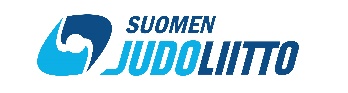 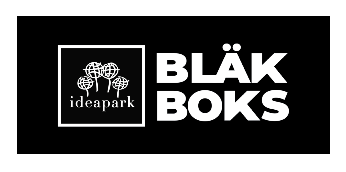 Hakulomake vuoden 2024 Judon SM-kilpailujärjestäjäksiHakulomake vuoden 2024 Judon SM-kilpailujärjestäjäksiHakulomake vuoden 2024 Judon SM-kilpailujärjestäjäksiHakemuspäivämääräHakeva judoseuraYhteyshenkilön nimiYhteystiedot, seura/hlöTapahtumakokemusKerro, mitä kilpailuja judoseura on järjestänyt viimeisten kuuden vuoden aikana.  Pisteet __/10 maxYhteistyöosaaminenKerro, miten seura on toteuttanut tapahtumayhteistyötä muiden seurojen ja Judoliiton kanssa kilpailujen, leirien ja/tai koulutusten järjestämisessä. Kerro, jos teillä on yhteistyötä yritysten kanssa.Pisteet__/10 maxKilpailuorganisaatioOnko seurallanne jo tiedossa kilpailupäällikkö? Kuvailkaa hänen osaamistaan, kokemustaan ja kykyään toimia yhdessä muiden kanssa. Löytyykö vähintään 25 talkoolaista tapahtumaan?Pisteet__/10 maxTatamitilanneKerro, mikä on alustava suunnitelmanne tarvittavien tatamien hankintaan ja kuljettamiseen kilpailupaikalle (kolme ottelualuetta + mahdollisesti Ideapark Shiai kauppakeskuksen puolella). Pisteet__/10 maxKilpajudon kasvattajaseuraKerro, miten judoseuranne tukee nuoria kilpajudokoita pitkäjänteisesti heidän urheilu-urallaan. Miten se näkyy käytännössä? Kerro esimerkkejä siitä, miten seuran judokat ovat menestyneet kilpailuissa ja osallistuvat aktiivisesti Judoliiton kansallisiin ja kansainvälisiin tapahtumiin. Voit liittää oheen yhteenvetoja ja tulostietoja tarpeen mukaan.  Pisteet__/10 maxSeuran motivaatio Kerro, miksi seura kokee tärkeänä päästä järjestämään SM-tapahtumat vuonna 2024 Ideaparkin Bläk Boksissa? Mitä tavoitteita judoseura asettaa tapahtumalle? Mitä odottaa yhteistyöltä? Pisteet__/10 maxTalousOnko seurallanne käytettävissä riittävä alkupääoma (n. 4000 euroa) SM-tapahtuman järjestämiseen ennakkokulujen kattamiseksi?Kuvaile, miten katatte tapahtuman ennakkokulut?Onko alkupääoma käytettävissä?Kyllä/ EiYhteenvetoHuomiotPisteet__/60 max